Église St Joseph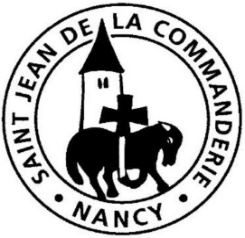 20 février 20227ème dimanche du Temps OrdinaireSoyez miséricordieuxRenoncer à la vengeance, comme le fait David envers Saül, c’est déjà être habité de miséricorde. Le psalmiste chante, lui, la perfection de la miséricorde du Seigneur : il est tendresse et pitié, il est pour nous un Père, il pardonne toutes nos offenses. Et c’est à son image que nous devon s nous comporter envers nos frères : Jésus nous demande avec insistance de pardonner, non que ce soit la condition de l’amour du Père, mais parce que c’est la seule voie du bonheur.CHANT D’ENTREEQue tes œuvres sont belles  Y 219-1R/Que tes œuvres ont belles,				)Que tes œuvres sont grandes,				(  bisSeigneur, Seigneur, tu nous combles de joie.	)C’est toi le Dieu qui nous a faits, qui nous a pétris de la terre,Tout homme est une histoire sacrée, l’homme est à l’image de Dieu ;Ton amour nous a façonnés, tirés du ventre de la terreTout homme est une histoire sacrée, l’homme est à l’image de Dieu ;Tu as mis en nous ton esprit, nous tenons debout sur la terre,Tout homme est une histoire sacrée, l’homme est à l’image de Dieu. R/La terre nous donne le pain, le vin réjouit notre cœur,Tout homme est une histoire sacrée, l’homme est à l’image de Dieu ;Tu fais germer le grain semé, au temps voulu, les fruits mûrissent, Tout homme est une histoire sacrée, l’homme est à l’image de Dieu ;Tu rassasies tous les vivants, les hommes travaillent pour vivre,Tout homme est une histoire sacrée, l’homme est à l’image de Dieu. R/1ère Lecture : 1 S 26, 2. 7-9. 12-13. 22-23Dès l’Ancien Testament, nous avons u exemple de bon comportement : David renonce à se venger. En cela, il annonce déjà le message de l’Évangile.Psaume 10Le Seigneur est tendresse et pitié.Bénis le Seigneur, ô mon âme,Bénis son nom très saint, tout mon être !Bénis le Seigneur, ô mon âme, N’oublie aucun de ses bienfaits !Car il pardonne toutes tes offenses et te guérit de toute maladie ;Il réclame ta vie à la tombeEt te couronne d’amour et de tendresse. Le Seigneur est tendresse et pitié,Lent à la colère et plein d’amour ;Il n’agit pas envers nous selon nos fautes,Ne nous rend pas selon nos offenses.Aussi loin qu’est l’orient de l’occident,Il met loin de nous nos péchés ;Comme la tendresse du père pour ses fils, La tendresse du Seigneur pour qui le craint !2ème Lecture : 1 Co 15, 45-49St Paul explique aux chrétiens de Corinthe que le chrétien  est, certes, un homme comme les autres, mais un homme à qui le Christ offre une destinée céleste et éternelle. Vivant notre mission en ce monde, nous avons le ciel comme horizon.Évangile : Lc 6, 27-38Alléluia. Alléluia.Je vous laisse un commandement nouveau,dit le Seigneur :« Aimez-vous les uns les autrescomme  je vous ai aimés. »Alléluia.PRIERE DES FIDELESMettons-nous à l’unisson du cœur de Dieu. Il est miséricorde, supplions-le pour tous les hommes et pour que nous soyons artisans de miséricorde et de paix.« Le Seigneur est tendresse et pitié. »						 Pour que l’Église annonce fidèlement l’Évangile et sache révéler à chacun qu’il est aimé, Seigneur notre Dieu, nous te prions. R/R/	Seigneur, fais de nous des ouvriers de paix. Seigneur, fais de nous des artisans d’amour.« Aimez vos ennemis. »                                                                                 Pour que tous les belligérants acceptent de dialoguer et de chercher ensemble des chemins de paix, Seigneur, notre Dieu, nous te prions. R/« Priez pour ceux qui vous calomnient. »Pour toutes les victimes de harcèlement et de violence, pour les familles vivant des conflits, Seigneur, notre Dieu, nous te prions. R/« Ne jugez pas et vous ne serez pas jugés. »                                         Pour que nos  communautés chrétiennes soient des lieux de partage, de respect, de communion et de charité, Seigneur, notre Dieu, nous te prions. R/Toi qui nous pardonnes et veux nous rendre meilleurs, Dieu notre Père, nous te supplions : regarde avec bonté tous ceux qui se confient à ta miséricorde et fais-nous progresser dans l’annonce de ton amour. En Jésus, le Christ, notre Seigneur.COMMUNIONDieu de tendresseR/	Dieu de tendresse et Dieu de pitié,	Dieu plein d’amour et de fidélité,	Dieu qui pardonne à ceux qui t’aiment	Et qui gardent ta Parole.Dieu dont l’amour remplit la terre,C’est toi mon sauveur !                        	                                              Dieu notre Père dans les cieux					          C’est toi mon amour !                                                   		 Seigneur, dis-moi ton nom, 					          Révèle-toi, mon Dieu !Dieu plein d’amour et de tendresseC’est toi mon sauveur !Qui prend plaisir à pardonner,C’est toi mon amour !Seigneur, dis-moi ton nom,Révèle-toi, mon Dieu !« Pardonnez,et on vous pardonnera. »Vous voulez recevoir ?« Donnez,et on vous donnera. »Saint Augustin (354-430)